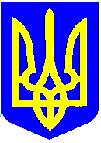 НОВОУШИЦЬКА СЕЛИЩНА РАДАРОЗПОРЯДЖЕННЯ
СЕЛИЩНОГО ГОЛОВИКеруючись пунктом 20 частини четвертої статті 42, статті 53, частиною 8 статті 59 Закону України «Про місцеве самоврядування в Україні»:1. Скликати  позачергове засідання виконавчого комітету  Новоушицької селищної ради  VІІІ скликання 12 жовтня 2023 року о 09.00 год. 2. До порядку денного засідання внести питання згідно з додатком.3. Загальному відділу Новоушицької селищної ради:3.1. Довести це розпорядження до відома членів виконавчого комітету  Новоушицької селищної  ради.3.2. Оприлюднити це розпорядження та проект рішення з питань порядку денного на офіційному веб сайті Новоушицької селищної ради.Селищний голова	                     	                  Анатолій ОЛІЙНИКПЕРЕЛІКпитань засідання позачергового виконавчого комітету 12.10.2023Про розміщення (встановлення) тимчасової спорудиПро затвердження проєктів будівництваПро надання містобудівних умов та обмежень забудови земельної ділянки		Про надання дозволу НСЛП «Поділля» на безкоштовну видачу дровПро схвалення внесення змін до програми підтримки членів сімей загиблих військовослужбовців, поранених, зниклих безвісти, які брали участь у захисті України від збройної агресії на 2023 рікПро надання матеріальної допомогиПро внесення змін до рішення виконавчого комітету Новоушицької селищної ради від   16 лютого 2023 року №713Про розгляд заявПро початок опалювального періоду 2023-2024 року.Керуючий справами
(секретар) виконавчого комітету                                   Валерій ЗВАРИЧУК09.10.2023Нова Ушиця№107/2023-рПро скликання  позачергового засідання виконавчого комітету селищної радиДодатокдо розпорядження селищного голови09.10.2023 року  № 107/2023-р